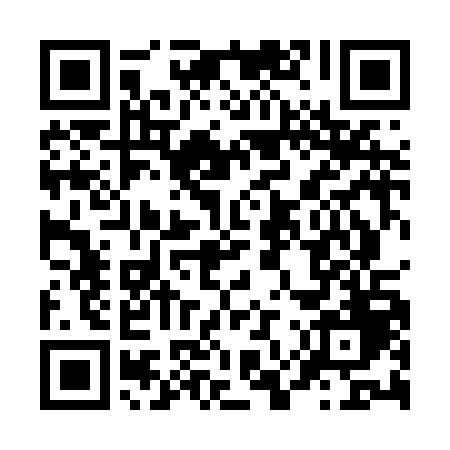 Ramadan times for Oberkaltenhof, GermanyMon 11 Mar 2024 - Wed 10 Apr 2024High Latitude Method: Angle Based RulePrayer Calculation Method: Muslim World LeagueAsar Calculation Method: ShafiPrayer times provided by https://www.salahtimes.comDateDayFajrSuhurSunriseDhuhrAsrIftarMaghribIsha11Mon4:434:436:2912:183:276:076:077:4712Tue4:414:416:2712:173:286:096:097:4913Wed4:384:386:2512:173:296:106:107:5114Thu4:364:366:2312:173:306:126:127:5215Fri4:344:346:2112:173:316:146:147:5416Sat4:324:326:1912:163:326:156:157:5617Sun4:294:296:1612:163:336:176:177:5818Mon4:274:276:1412:163:346:186:187:5919Tue4:254:256:1212:163:356:206:208:0120Wed4:224:226:1012:153:356:216:218:0321Thu4:204:206:0812:153:366:236:238:0522Fri4:174:176:0612:153:376:246:248:0623Sat4:154:156:0412:143:386:266:268:0824Sun4:134:136:0212:143:396:276:278:1025Mon4:104:105:5912:143:406:296:298:1226Tue4:084:085:5712:133:416:316:318:1427Wed4:054:055:5512:133:426:326:328:1528Thu4:034:035:5312:133:426:346:348:1729Fri4:004:005:5112:133:436:356:358:1930Sat3:583:585:4912:123:446:376:378:2131Sun4:554:556:471:124:457:387:389:231Mon4:534:536:451:124:467:407:409:252Tue4:504:506:421:114:467:417:419:273Wed4:474:476:401:114:477:437:439:294Thu4:454:456:381:114:487:447:449:315Fri4:424:426:361:104:497:467:469:336Sat4:404:406:341:104:497:477:479:357Sun4:374:376:321:104:507:497:499:378Mon4:344:346:301:104:517:507:509:399Tue4:324:326:281:094:527:527:529:4110Wed4:294:296:261:094:527:537:539:43